Uitnodiging openbare ledenvergadering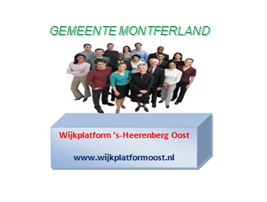 Datum: maandag 1 september 2014Plaats: Barghse Huus                       Aanvang: 19.30 uurAgenda1.    	Opening2.    	Mededelingen en ingekomen stukken3.    	Goedkeuring verslag van 30 juni 20144.	Kennismaking Edith Starreveld, Welcom, informele zorg gebiedsaanjager5.	Voortgang speelveld Rodingsveen  en toekomstig speelbeleid6.    	Voorzieningenniveau ´s-Heerenberg Oost 7.	Voorzieningen dagbesteding ouderen8.	Verkeersveiligheid en verkeersactie9.	Inrichting plantsoenen 	10.    	Wat verder ter tafel komt11.   	Rondvraag  en sluiting